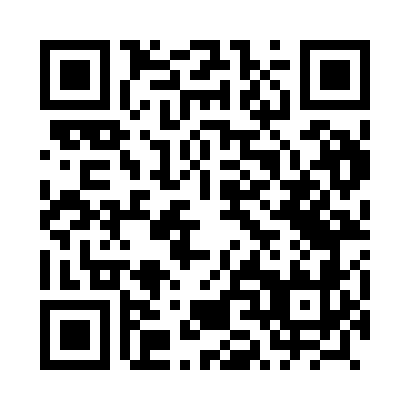 Prayer times for Trzciano, PolandWed 1 May 2024 - Fri 31 May 2024High Latitude Method: Angle Based RulePrayer Calculation Method: Muslim World LeagueAsar Calculation Method: HanafiPrayer times provided by https://www.salahtimes.comDateDayFajrSunriseDhuhrAsrMaghribIsha1Wed2:285:0712:415:518:1510:462Thu2:275:0512:415:528:1710:473Fri2:265:0312:415:538:1910:484Sat2:255:0112:415:548:2110:485Sun2:244:5912:405:558:2310:496Mon2:234:5712:405:568:2410:507Tue2:234:5512:405:578:2610:508Wed2:224:5312:405:588:2810:519Thu2:214:5212:405:598:3010:5210Fri2:204:5012:406:008:3110:5311Sat2:204:4812:406:018:3310:5312Sun2:194:4612:406:028:3510:5413Mon2:184:4512:406:038:3710:5514Tue2:174:4312:406:048:3810:5615Wed2:174:4112:406:058:4010:5616Thu2:164:4012:406:068:4210:5717Fri2:164:3812:406:078:4310:5818Sat2:154:3612:406:088:4510:5819Sun2:144:3512:406:098:4610:5920Mon2:144:3312:406:108:4811:0021Tue2:134:3212:406:118:4911:0122Wed2:134:3112:406:128:5111:0123Thu2:124:2912:416:138:5211:0224Fri2:124:2812:416:138:5411:0325Sat2:114:2712:416:148:5511:0326Sun2:114:2612:416:158:5711:0427Mon2:114:2412:416:168:5811:0528Tue2:104:2312:416:179:0011:0529Wed2:104:2212:416:179:0111:0630Thu2:094:2112:416:189:0211:0731Fri2:094:2012:426:199:0311:07